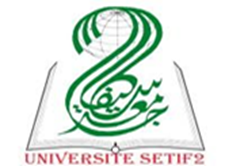 مخاطر المخدرات  السنة الثالثة علم النفس العيادي المحاضرة التاسعةأضرار المخدرات وخطورتها على الفرد والمجتمع:يعد موضوع أضرار المخدرات وخطورتها على الفرد والمجتمع من أهم المواضيع التي يجب أن نوليها اهتمامًا كبيرًا. فالمخدرات هي آفة تهدد صحة الأفراد وتماسك المجتمعات، وتترك آثارًا مدمرة على كافة جوانب الحياة.عندما نتحدث عن المخدرات، فإننا نشير إلى مجموعة واسعة من المواد النفسية التي تؤثر على عمل الدماغ وتغير الحالة العقلية والجسدية للمتعاطي. وتشمل هذه المواد كلاً من المخدرات غير المشروعة، مثل الهيروين والكوكايين، والأدوية التي يمكن إساءة استخدامها، مثل المسكنات الأفيونية والمنشطات.إن تعاطي المخدرات ليس مجرد مشكلة فردية، بل هو قضية مجتمعية تؤثر على الجميع بطريقة مباشرة أو غير مباشرة. فهو يمكن أن يدمر الحياة ويمزق النسيج الاجتماعي، ويترك أثرًا عميقًا على الأسر والمجتمعات والاقتصادات.في هذا العرض، سنتعمق في الآثار المختلفة لتعاطي المخدرات، ونستكشف كيف يمكن أن تؤثر على صحة الفرد ورفاهيته، وعلاقاته الشخصية، ومستقبله المهني، وسلامته القانونية. كما سننظر في التداعيات الأوسع نطاقًا على المجتمع، بما في ذلك الأعباء الاقتصادية والتحديات الاجتماعية.لكن الأمر لا يتعلق فقط بفهم المشكلة، بل يتعلق أيضًا بإيجاد الحلول. سنناقش أهمية الوقاية والتثقيف، ودور الأسرة والمدرسة والمجتمع في حماية الشباب من مخاطر تعاطي المخدرات. كما سنستكشف خيارات العلاج المتاحة لأولئك الذين يعانون من اضطرابات تعاطي المخدرات، وكيف يمكن للدعم والتعاطف أن يلعبا دورًا محوريًا في رحلة التعافي.هدفنا هو تزويدكم بالمعرفة والأدوات اللازمة لاتخاذ قرارات مستنيرة وصحية، ولتصبحوا عوامل تغيير إيجابي في مجتمعاتكم. معًا، يمكننا العمل على الوقاية من تعاطي المخدرات، ودعم أولئك الذين يكافحون من أجل التغلب على الإدمان، وبناء مستقبل أكثر صحة وازدهارًا للجميع.أولاً: الأضرار الصحية لتعاطي المخدرات:1. تلف الأعضاء الحيوية: يمكن أن يؤدي تعاطي المخدرات إلى تلف الكبد والقلب والرئتين والدماغ، مما يؤدي إلى مشاكل صحية مزمنة وخطيرة.2. زيادة خطر الإصابة بالأمراض المعدية: يرتبط تعاطي المخدرات عن طريق الحقن بزيادة خطر الإصابة بفيروس نقص المناعة البشرية (HIV) والتهاب الكبد الوبائي بسبب مشاركة الإبر الملوثة.3. الاضطرابات العقلية: يمكن أن تسبب المخدرات تغيرات في الدماغ تؤدي إلى الاكتئاب والقلق والذهان وغيرها من المشكلات النفسية.4. الجرعة الزائدة: يمكن أن يؤدي تعاطي المخدرات إلى جرعة زائدة قد تكون قاتلة، خاصةً عند استخدام المواد الأفيونية مثل الهيروين.5. المشاكل الصحية للأم والجنين: يمكن أن يؤدي تعاطي المخدرات أثناء الحمل إلى مضاعفات خطيرة للأم والجنين، بما في ذلك الولادة المبكرة وانخفاض وزن المواليد ومتلازمة انسحاب الوليد.ثانياً: الأضرار الاجتماعية لتعاطي المخدرات:1. تدهور العلاقات: غالبًا ما يؤدي تعاطي المخدرات إلى صراعات وتوترات في العلاقات مع العائلة والأصدقاء والشركاء، مما يؤدي إلى الانفصال والعزلة الاجتماعية.2. صعوبات في العمل أو الدراسة: يمكن أن يؤثر تعاطي المخدرات على الأداء في العمل أو الدراسة، مما يؤدي إلى فقدان الوظيفة أو الفصل من المدرسة.3. زيادة خطر السلوك الإجرامي: قد يلجأ الأفراد الذين يتعاطون المخدرات إلى أنشطة غير قانونية، مثل السرقة أو بيع المخدرات، لتمويل إدمانهم، مما يعرضهم لخطر الاعتقال والسجن.4. وصمة العار والتهميش: غالبًا ما يواجه الأفراد الذين يتعاطون المخدرات وصمة العار والتمييز، مما يجعل من الصعب عليهم الحصول على الدعم والخدمات اللازمة.5. تأثير سلبي على الأسرة: يمكن أن يؤدي تعاطي المخدرات إلى اضطراب الحياة الأسرية، وتعريض الأطفال لخطر الإهمال أو سوء المعاملة، وخلق دورة من الإدمان عبر الأجيال.ثالثاً: الأضرار الاقتصادية لتعاطي المخدرات:1. تكاليف الرعاية الصحية: يزيد تعاطي المخدرات من عبء الرعاية الصحية بسبب العلاج والمضاعفات الطبية المرتبطة به، مما يؤدي إلى ارتفاع التكاليف على الأفراد والمجتمع.2. فقدان الإنتاجية: يمكن أن يؤدي تعاطي المخدرات إلى انخفاض الإنتاجية في العمل بسبب التغيب والأداء الضعيف، مما يؤثر سلبًا على الاقتصاد.3. تكاليف إنفاذ القانون: تستنزف الجريمة المرتبطة بالمخدرات موارد الشرطة والمحاكم والسجون، مما يضع عبئًا ماليًا على نظام العدالة الجنائية.4. الفقر وعدم المساواة: يمكن أن يؤدي الإنفاق على المخدرات إلى مشاكل مالية، مما يساهم في الفقر وعدم المساواة، خاصة بين الأفراد والمجتمعات المهمشة.5. خسائر الموارد البشرية: عندما يصبح الأفراد مدمنين على المخدرات، فإنهم غالبًا ما يفقدون إمكاناتهم في المساهمة بشكل منتج في الاقتصاد، مما يؤدي إلى خسارة في رأس المال البشري.من خلال فهم الأضرار الصحية والاجتماعية والاقتصادية الناجمة عن تعاطي المخدرات، يمكننا تقدير أهمية الوقاية والتدخل المبكر. وهذا يتطلب جهودًا تعاونية من الأنظمة الصحية والتعليمية وإنفاذ القانون والمجتمعات المحلية لمعالجة الأسباب الجذرية لتعاطي المخدرات وتوفير الدعم للأفراد والأسر المتضررة.كطلاب، لديكم دور مهم في نشر الوعي حول مخاطر تعاطي المخدرات، وتعزيز خيارات نمط الحياة الصحي، ودعم أقرانكم الذين قد يكافحون من أجل التعامل مع تعاطي المخدرات. من خلال التثقيف والتعاطف والعمل الجماعي، يمكننا بناء مجتمعات أكثر صحة وازدهارًا، خالية من الضرر الناجم عن سوء استخدام المواد المخدرة.